In 1 Minute auf den Punkt 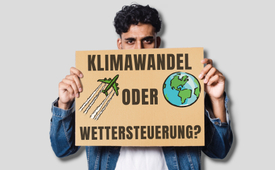 Klimawandel oder Wettersteuerung?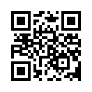 Wenn Extremwetterlagen auftreten, wird schnell der Klimawandel als Ursache benannt. Aber was, wenn solche extremen Wetterereignisse die Folgen von gezielter Wettersteuerung sind?Extreme Wetterlagen, wie Dürren oder sintflutartige Regenfälle, werden heutzutage sofort dem menschengemachten CO2 angekreidet. Jedoch sind bereits seit Jahrzehnten Verfahren zur Wettersteuerung erforscht und patentiert, die solches Extremwetter hervorrufen können. Als bevorzugtes Mittel dienen Feinstäube aus Aluminium, Calcium und anderen Stoffen. Sie sind im Treibstoff regulärer Zivilflugzeuge enthalten und gelangen über die Abgase der Turbinen in die Atmosphäre, werden aber auch durch Spezialflugzeuge gezielt versprüht.Diese Feinstäube sind elektrisierbar und Luftmassen, die damit angereichert wurden, können mittels Funkwellen gezielt erwärmt oder abgekühlt werden. So kann der militärische Komplex Hoch- und Tiefdruckgebiete gezielt erschaffen, Luftmassen lenken, Wolken bilden oder auflösen, und so Regen, Hagel, Schnee oder aber Trockenheit erzeugen. Als Waffe sozusagen. Das Spurengas CO2 mag die Gemüter erhitzen, das Wetter aber wird von Anderen gemacht.von adQuellen:https://www.technocracy.news/unconventional-grey-the-missing-link-between-geo-engineering-and-climate-change/

https://t.me/WetteradlerKanal/1793

https://www.youtube.com/watch?v=vxRF9G4IFIk

https://www.youtube.com/watch?v=DV77rlUKW6I&t=1sDas könnte Sie auch interessieren:#Wetter - www.kla.tv/Wetter

#Umwelt - www.kla.tv/Umwelt

#CO2 - www.kla.tv/CO2

#Militaer - www.kla.tv/Militaer

#1MinuteAufDenPunkt - In 1 Minute auf den Punkt - www.kla.tv/1MinuteAufDenPunktKla.TV – Die anderen Nachrichten ... frei – unabhängig – unzensiert ...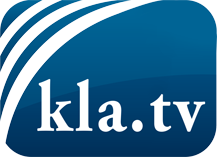 was die Medien nicht verschweigen sollten ...wenig Gehörtes vom Volk, für das Volk ...tägliche News ab 19:45 Uhr auf www.kla.tvDranbleiben lohnt sich!Kostenloses Abonnement mit wöchentlichen News per E-Mail erhalten Sie unter: www.kla.tv/aboSicherheitshinweis:Gegenstimmen werden leider immer weiter zensiert und unterdrückt. Solange wir nicht gemäß den Interessen und Ideologien der Systempresse berichten, müssen wir jederzeit damit rechnen, dass Vorwände gesucht werden, um Kla.TV zu sperren oder zu schaden.Vernetzen Sie sich darum heute noch internetunabhängig!
Klicken Sie hier: www.kla.tv/vernetzungLizenz:    Creative Commons-Lizenz mit Namensnennung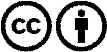 Verbreitung und Wiederaufbereitung ist mit Namensnennung erwünscht! Das Material darf jedoch nicht aus dem Kontext gerissen präsentiert werden. Mit öffentlichen Geldern (GEZ, Serafe, GIS, ...) finanzierte Institutionen ist die Verwendung ohne Rückfrage untersagt. Verstöße können strafrechtlich verfolgt werden.